 КАРАР                                                                                ПОСТАНОВЛЕНИЕ№ 022022 йыл 21 ғинуар                                                             21 января 2022 годаО внесении изменений в постановление Администрации сельского поселения Кушманаковский сельсовет муниципального района Бураевский район Республики Башкортостан от 19 апреля 2019 года № 50 «Об утверждении Административного регламента предоставления муниципальной услуги «Присвоение и аннулирование адресов объекту адресации» в Администрации сельского поселения Кушманаковский сельсовет муниципального района Бураевский район Республики Башкортостан»В соответствии с Постановлением Правительства РФ от 04.09.2020 N 1355 «О внесении изменений в Правила присвоения, изменения и аннулирования адресов», Администрация сельского поселения Кушманаковский сельсовет муниципального района Бураевский район постановляет:Внести изменения в постановление Администрации сельского поселения Кушманаковский сельсовет муниципального района Бураевский район Республики Башкортостан от 19 апреля 2019 года № 50 «Об утверждении Административного регламента предоставления муниципальной услуги «Присвоение и аннулирование адресов объекту адресации» в Администрации сельского поселения Кушманаковский сельсовет муниципального района Бураевский район Республики Башкортостан» (далее- Административный регламент) следующие изменения:1.1. Пункт 2.10 Административного регламента дополнить подпунктом 2.10.1.2 следующего содержания:«2.10.1.2. Уведомление об отсутствии в Едином государственном реестре недвижимости запрашиваемых сведений по объекту недвижимости, являющемуся объектом адресации (в случае аннулирования адреса объекта адресации по основаниям, указанным в подпункте 1 пункта 1.1.2).».1.2. Пункт 2.10 Административного регламента дополнить подпунктом 2.10.2.2 следующего содержания:«2.10.2.2. Уведомление об отсутствии в Едином государственном реестре недвижимости запрашиваемых сведений по объекту недвижимости, являющемуся объектом адресации (в случае аннулирования адреса объекта адресации по основаниям, указанным в подпункте 1 пункта 1.1.2).».Пункт 2.10 Административного регламента дополнить подпунктом 2.10.3.2 следующего содержания:«2.10.3.2. Уведомление об отсутствии в Едином государственном реестре недвижимости запрашиваемых сведений по объекту недвижимости, являющемуся объектом адресации (в случае аннулирования адреса объекта адресации по основаниям, указанным в подпункте 1 пункта 1.1.2).».2. Настоящее Постановление вступает в силу на следующий день, после дня его официального опубликования (обнародования).3. Настоящее Постановление опубликовать (обнародовать) на официальном сайте  и информационном стенде Администрации сельского поселения Кушманаковский  сельсовет.4. Контроль за исполнением настоящего Постановления оставляю за собой.Глава сельского поселения                                                                    Кушманаковский сельсовет                                           муниципального районаБураевский район                                                                            И.Р.КамаловБашkортостан  РеспубликаhыБорай районы  муниципаль                                                                                                                                                                                                             районының  Кушманак ауылсоветы ауыл биләмәhе хакимиәте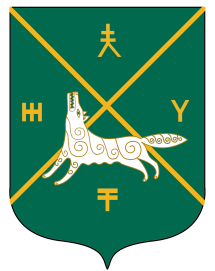 Администрация сельского поселения Кушманаковский сельсовет муниципального района     Бураевский район Республики Башкортостан